EVROPSKANEDELJAMOBILNOSTI 2021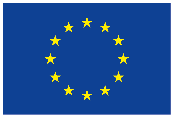 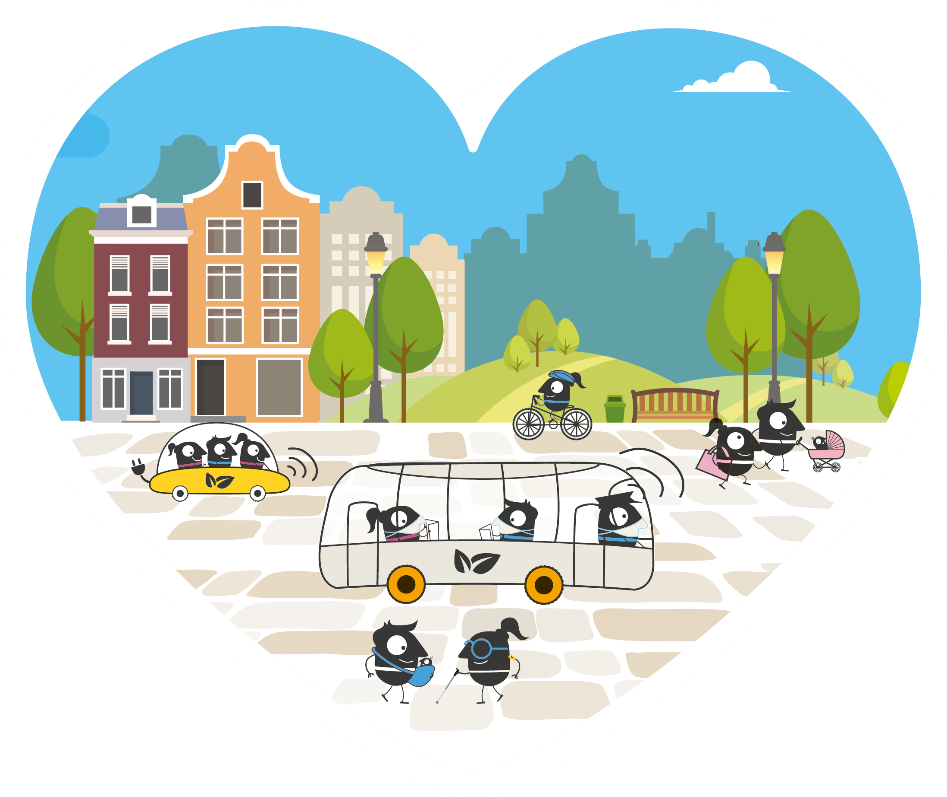 